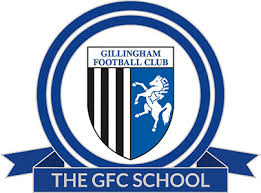 Learning MentorJob DescriptionResponsible to Director of Education Learning mentors work with children and young people on a group or one-to-one basis. They provide support, motivation and guidance to help pupils overcome obstacles to their learning. These could include learning difficulties, family issues, mental health problems or a lack of confidence. Generic ResponsibilityThe role of a Learning Mentor is to work on an individual basis with one student or a small group to encourage academic progress, complete work and monitor behaviour.Responsibilities include:Establishing mentoring programmes for identified studentsproviding support, advice and guidance tailored to each student’s situationproviding parental supportbe part of an outreach programmevocational subject teachingproviding learning skills interventionsmaking home visits and speaking with parents/carers about strategies to deal with each student’s situation Main duties and responsibilities1. Support, monitor, record and report the pupil’s performance and progress2. Read and understand lesson plans for the pupil   3. Working with colleagues and other relevant professionals4. Communicate effectively with other staff members and pupils, and with parents and carers under the direction of the Director of Education5. Communicate the knowledge and understanding of the pupil to other school staff and education, health and social care professionals, so that informed decision making can take place on intervention and provision under the direction of the Director of Education6. With the class teacher, keep other professionals accurately informed of performance and progress or concerns they may have about the pupil they work with7. Understand their role in order to be able to work collaboratively with classroom teachers and other colleagues, including specialist advisory teachers8. Take part in the school’s appraisal procedures9. Maintain high standards of ethics and behaviour, within and outside school10. Work with the DSL/deputy DSL to safeguard all children in the school.  Record and report any concerns to the DSL and undertake regular safeguarding trainingEssentialDesirableQualificationsGCSEs at grades 9 to 4 (A* to C) including English and maths Have a full driving licenseExperienceWorking in a school environment.Experience and knowledge of issues affecting students and young people and how to offer supportive assistanceWorking with students who have a variety of special educational needs.Working with students who display challenging behaviour A previous role in this field would be highly desirableSkills and KnowledgeGood literacy and numeracy skills Good organisational skills Ability to build effective working relationships with pupils and adultsSkills and expertise in understanding the needs of all pupilsKnowledge of how to help adapt and deliver support to meet individual needsSubject and curriculum knowledge relevant to the role, and ability to apply this effectively in supporting teachers and pupilsExcellent verbal communication skills Active listening skills The ability to remain calm in stressful situations Knowledge of guidance and requirements around safeguarding childrenGood ICT skillsKnowledge and understanding of special educational needs.